Vocabulary:    cull                    rolling                romping              retractablespigot               operation          intercept             scrabblinglush                   hefted               administered      reap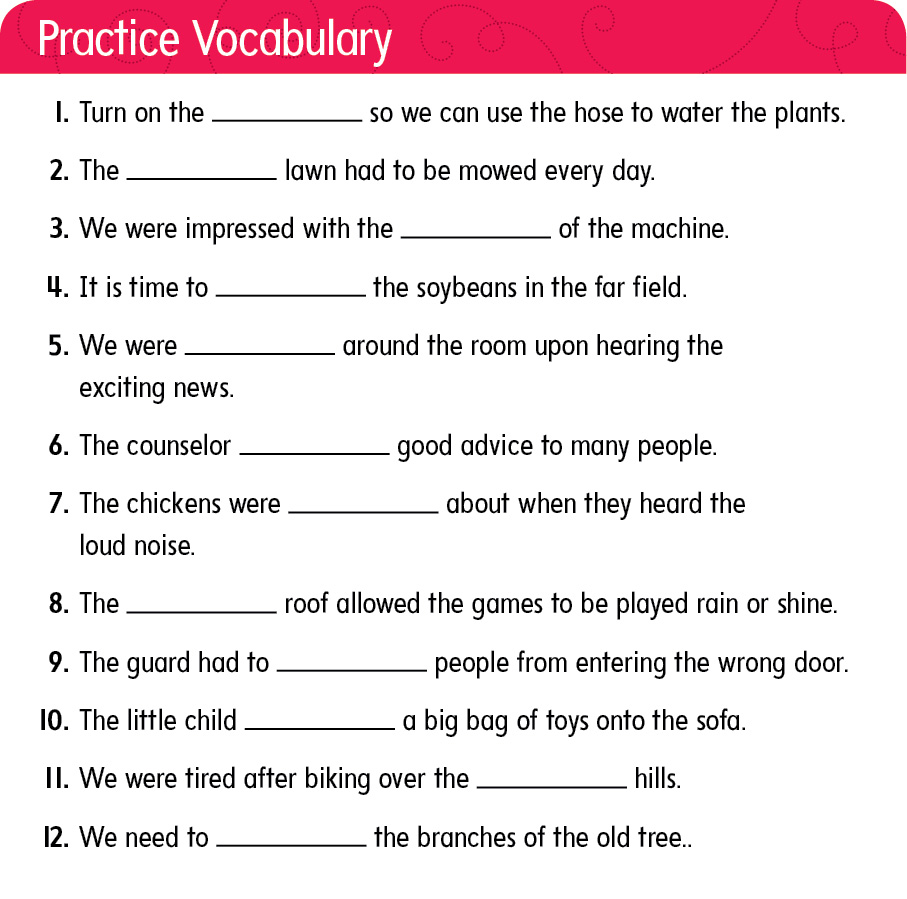 